TECNOLOGÍA - QUERIDAS FAMILIAS DE 3º A B A – ETAPA 9
NOS ENCONTRAMOS PARA REALIZAR LA ULTIMA ACTIVIDAD ANTES DE LAS VACACIONES DE INVIERNO
Espero que ustedes y sus familias se encuentren re bien !!! 
POR FAVOR PONGAN NOMBRE, APELLIDO, GRADO Y TURNO.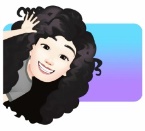 Trabajaremos Contenidos: Coordinación (óculo-manual).
Técnica: reciclado de botellas pet, para convertirlo en un objeto lúdico( un juguete).
Les propongo reciclar botellas descartables, preferentemente de tamaño  grandes.
Construirán una torre de palitos y bolitas… pueden usar tapitas de gaseosas también.
MATERIALES Y HERRAMIENTAS
Botellas PET
Papeles de colores, brillos para decorar, etc.
Pegamento
Palitos de brochets,  pintados quedaran hermosos, también sirven para identificar a los jugadores.
Tijera
Bolitas o tapitas.
     
Tanto el corte de las botellas como las perforaciones , las haran los adultos.
 Ya que las perforaciones deben hacerse  con objetos calientes y del tamaño adecuado.
Las partes de las botellas no se  deben pegar van una dentro de otra, para poder recolectar las bolitas o tapitas y recomenzar el juego.
  

Envío imágenes a modo de ejemplo , seguramente ustedes lo harán mucho mejor!!!
      ¡EXITOS!!! 


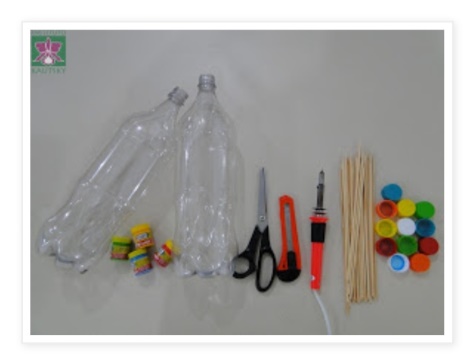 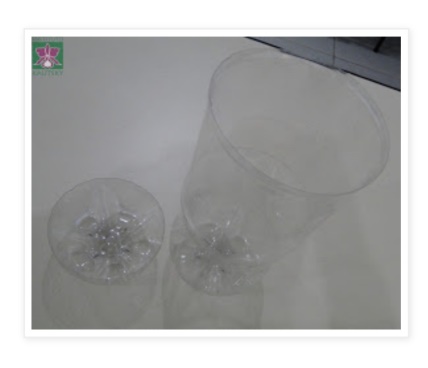 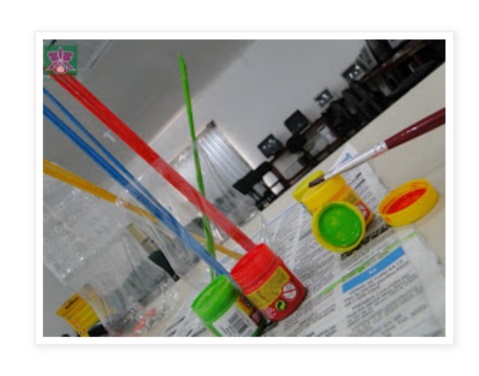 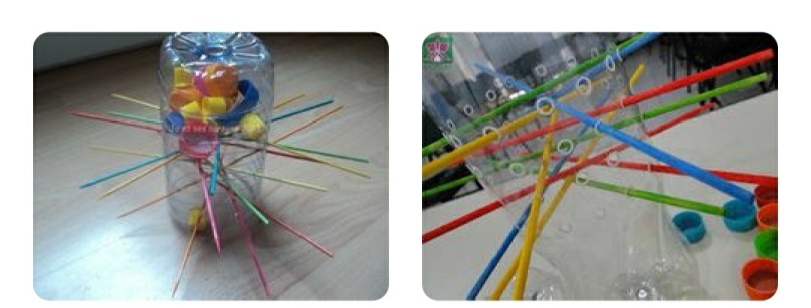 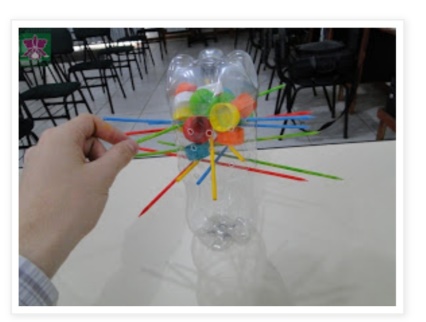 
QUERIDAS FAMILIAS  les envió mi correo para consultar cualquier duda, pero es más que sencillo y divertido.
También para  enviar comentarios e imágenes de como quedo terminado !!!!!profemabetecno@gmail.com 
Sigamos cuidándonos en casa  
                                                            FELICES VACACIONES!!!!! Profe MABEL.
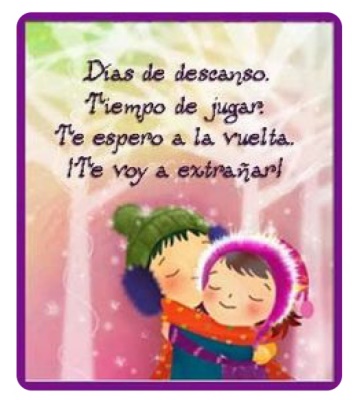 